       QO‘SHMA BUYRUQ – QARORI2022-2024 yillarga mo‘ljallangan jamoa shartnomasi to‘g‘risidaO‘zbekiston Respublikasi Vazirlar Maxkamasi, O‘zbekiston kasaba uyushmalari Federatsiyasi Kengashi, O‘zbekiston ish beruvchilar konfedratsiyasi o‘rtasida ijtimoiy-iqtisodiy masalalar bo‘yicha 2020-2022 yillarga mo‘ljallangan Bosh kelishuv hamda O‘zbekiston Respublikasi axborot texnologiyalari va kommunikatsiyalarini rivojlantirish vazirligi bilan O‘zbekiston axborot texnologiyalari va ommaviy kommunikatsiya xodimlari kasaba uyushmasi Respublika kengashi o‘rtasida 2020-2022 yillarga mo‘ljallangan tarmoq kelishuvi asosida TATU Farg‘ona filiali hamda filial Boshlang‘ich kasaba uyushmasi o‘rtasida 2022-2024 yillarga mo‘ljallangan jamoa shartnomasini tuzish maqsadida,  BUYURAMAN-QAROR QILADI:TATU Farg‘ona filiali hamda Boshlang‘ich kasaba uyushmasi o‘rtasida 2022-2024 yillarga mo‘ljallangan jamoa shartnomasi 2022 yil 1 martdan boshlab amalga kiritilsin.TATU Farg‘ona filiali direktori v.b. A.Rasulovga hamda Boshlang‘ich kasaba uyushmasi raisi I.Rustamovga jamoa shartnomasini imzolash huquqi berilsin.TATU Farg‘ona filiali rahbariyati hamda Boshlang‘ich kasaba uyushmasiga:2022-2024 yillarga mo‘ljallangan jamoa shartnomasini ijro uchun qabul qilish hamda olingan majburiyatlarni to‘liq bajarilishini ta’minlash chorasini ko‘rsin.Bunda:Alohida buyruq-qo‘shma qaror bilan xodimlarga ish haqini to‘lash muddatini, jamoa shartnomasida ish beruvchi va uning vakillari tomonidan olingan majburiyatlarni samarali amalga oshirishda aniq mas’ul xodimlarni belgilash;Jamoa shartnomasida xodimlarni moddiy rag‘batlantirish, ijtimoiy qo‘llab-quvvatlash va oylik maoshi kam xodimlar ish xajmi katta bo‘lgan bo‘limlar va filialda ko‘p yillik mehnat qilgan xodimlar yuzasidan ro‘yxatlarni birgalikda shakllantirish va har yilgi xarajatlar smetasida mablag‘lar ajratish;Davlat dasturlari tadbirlarini xamkorlikda amalga oshirish choralarini ko‘rish;Har yarim yillik yakuni bo‘yicha jamoa shartnomasi bajarilishini filial mehnat jamoasi konferensiyasida taxliliy-tanqidiy jihatdan muhokama etib borish, zarur hollarda aniqlangan kamchiliklarni zudlik bilan bartaraf etish;Mehnatga haq to‘lash jamg‘armasidan iqtisod qilingan mablag‘larni ilg‘or, tashabbuskor va o‘z vazifasini sifatli bajarayotgan xodimlarni rag‘batlantirib borishga yo‘naltirish;Jamoa shartnomasi mazmun-mohiyatini xodimlar o‘rtasida keng targ‘ib etish vazifasi yuklatilsin.Mazkur qo‘shma buyruq-qaror ijrosini nazorat qilishni o‘z zimmamda hamda TATU Farg‘ona filiali boshlang‘ich kasaba uyushma qo‘mitasi raisi I.Rustamov zimmasiga yuklatilsin.O‘zbekiston Respublikasi Axborot texnologiyalari va kommunikatsiyalarni rivojlantirish vazirligi Muxammad al-Xorazmiy nomidagi Toshkent axborot texnologiyalari universiteti Farg‘ona filiali          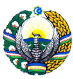 O‘zbekiston axborot texnologiyalari va ommaviy kommunikatsiya xodimlari kasaba uyushmasi Toshkent axborot texnologiyalari universiteti Farg‘ona filiali boshlang‘ich kasaba uyushma qo‘mitasi rayosatiTATU Farg‘ona filialidirektori v.b. A.Rasulov_____________________Farg‘ona shahri2022y “28”fevral №____TATU Farg‘ona filialiBoshlang‘ich kasaba uyushmaqo‘mitasi raisi I.Rustamov________________________ Farg‘ona shahri2022y “28”fevral 1-2 “0”-son  